ANEXO IFORMULÁRIO DE INSCRIÇÃO EM PROCESSO SELETIVO REFERENTE AO CURSO DE PÓS-GRADUAÇÃO LATO SENSU EM MEIO AMBIENTE E DESENVOLVIMENTO SUSTENTÁVEL(Esse formulário pode ser disponibilizado on-line, caso a comissão de seleção do curso ache interessante esse tipo de coleta de dados – Google Forms ou JotForm)1. DADOS PESSOAIS2. FORMAÇÃO ACADÊMICA2.  ATIVIDADE PROFISSIONAL 3. LINHA DE PESQUISA (A Especialização em Meio ambiente e Desenvolvimento Sustentável oferecerá as duas linhas de pesquisa abaixo discriminadas. Assinale aquela que mais reflete os seus interesses acadêmicos. Apenas UMA das linhas deve ser assinalada).(	) Linha 1 – Conservação e Análises AmbientaisLinha de Conservação e Análises Ambientais: capacitar profissionais para atuar junto a equipes multidisciplinares para avaliação de impacto ambiental, em equipes de gerenciamento de projetos ambientais, elaborar projetos de preservação e sustentabilidade no setor público ou privado, bem como projetos de educação ambiental relacionados à conservação e sensibilização ambiental. O profissional também poderá atuar na área da educação.(	) Linha 2 – Sociedade e Meio AmbienteLinha de Sociedade e Meio Ambiente: capacitar profissionais para atuar em equipes para elaboração de Plano-Diretor, planejamento urbano, bem como participar na elaboração de políticas públicas ambientais. O profissional também poderá atuar na área da educação.ANEXO IIHORÁRIO DE FUNCIONAMENTO DA SECRETARIAA Secretaria Acadêmica funciona de segunda à sexta-feira nos seguintes horários.Local: Rua José Felipe Tequinha, nº 1400, Jardim das Nações, 87703-536, Paranavaí/PR. Telefone: (44) 3482-0110ANEXO IIIMODELO DE CURRÍCULO PARA INSCRIÇÃO EM PROCESSO SELETIVO REFERENTE AO CURSO DE PÓS-GRADUAÇÃO LATO SENSU EM MEIO AMBIENTE E DESENVOLVIMENTO SUSTENTÁVEL1. Nome do(a) candidato(a): TitulaçãoPós-Graduação lato sensu (especialização)Pós-graduação stricto sensu (mestrado ou doutorado) Produção CientíficaExperiência professionalOBSERVAÇÕES: Cabe ao(à) candidato(a) anexar a este currículo a documentação comprobatória das informações nele presentes. A documentação comprobatória deve ser cópia simples ou autenticada conforme descrito item 6.4 deste Edital.A sequência da documentação comprobatória deve ser correspondente à ordem das informações apresentadas no currículo.  ANEXO IVREQUERIMENTO DE RECURSO PROCESSO SELETIVO SIMPLIFICADO PARA INGRESSO EM CURSO DE PÓS-GRADUAÇÃO LATO SENSU EM MEIO AMBIENTE E DESENVOLVIMENTO SUSTENTÁVEL (Esse formulário pode ser disponibilizado on-line, caso a comissão de seleção do curso ache interessante esse tipo de coleta de dados – Google Forms ou JotForm -  https://www.jotform.com/)CANDIDATO(A):____________________________________________________________ CPF: ________________________________               RG:____________________________ JUSTIFICATIVA DO RECURSO: ________________________________________________________________________________________________________________________________________________________________________________________________________________________________________________________________________________________________________________________________________________________________________________________________________________________________________________________________________________________________________________________________________________________________________________________________________________________________________________________________________________________________________________________________________________________________________________________________________________________________________________________________________________________________________________________________________________________________________________________________________________________________________________________________________________________________________________________________________________________________________________________________________________________________________________________________________________________________, ______ de ___________ de ________. ______________________________________ Assinatura do(a) Candidato(a) ------------------------------------------------------------------------------------------------------------------------------- COMPROVANTE DE ENTREGA DE REQUERIMENTO DE RECURSO Declaro que o(a) candidato(a) ________________________________________________ entregou nesta Secretaria Acadêmica REQUERIMENTO DE RECURSO referente ao Processo Seletivo do Curso de Especialização em Meio Ambiente e Desenvolvimento Sustentável, no Campus Paranavaí.  Recebido por:__________________________________________________________  Data: ______/_______/______ANEXO VPROCESSO SELETIVO SIMPLIFICADO PARA INGRESSO EM CURSO DE PÓS-GRADUAÇÃO LATO SENSU EM MEIO AMBIENTE E DESENVOLVIMENTO SUSTENTÁVEL REQUERIMENTO DE REGISTRO ACADÊMICONOME:NOME:NOME:DATA DE NASCIMENTO:SEXO: (    ) Masculino (    ) FemininoESTADO CIVIL:ESTADO CIVIL:ESTADO CIVIL:ENDEREÇO:ENDEREÇO:ENDEREÇO:ENDEREÇO:BAIRRO:CIDADE:UF:CEP:E-MAIL:E-MAIL:E-MAIL:E-MAIL:TELEFONE:CELULAR:TELEFONE RECADO:TELEFONE RECADO:GRADUAÇÃO EM (Indique mais de uma, se for o caso):1.GRADUAÇÃO EM (Indique mais de uma, se for o caso):2.GRADUAÇÃO EM (Indique mais de uma, se for o caso):3.Indique sua(s) atividade(s) profissional(is) atual(is):1.Indique sua(s) atividade(s) profissional(is) atual(is):2.Indique sua(s) atividade(s) profissional(is) atual(is):3.PeríodoHorárioManhã8h às 12hTarde12h às 17hNoite 17h às 21hNome da EspecializaçãoInstituiçãoAno de conclusão1.2.3.Área de realização do mestrado ou doutoradoInstituiçãoAno de conclusão1.2.3.Nome do artigo publicado em periódico ou evento com ISSN/(ISBN)Ano de publicação1.2.3.Nome do resumo publicado em evento com ISSN/ISBNAno de publicação1.2.3.Nome do capítulo de livro publicado com ISSN/ISBNAno de publicação1.2.3.Nome do livro publicado com ISSN/ISBNAno de publicação1.2.3.DocênciaSemestre/ano1.2.3.Outras atividades profissionais relacionadas à área de formaçãoSemestre/ano1.2.3.PARA USO DA SECRETARIA ACADÊMICAPARA USO DA SECRETARIA ACADÊMICAPARA USO DA SECRETARIA ACADÊMICAPARA USO DA SECRETARIA ACADÊMICAPARA USO DA SECRETARIA ACADÊMICAEDITAL Nº: _________________________________________________EDITAL Nº: _________________________________________________EDITAL Nº: _________________________________________________Nº REG. ACADÊMICO: ________________________________________Nº REG. ACADÊMICO: ________________________________________CURSO: __________________________________________________CURSO: __________________________________________________CURSO: __________________________________________________FORMA DE OFERTA: __________________________________________FORMA DE OFERTA: __________________________________________CAMPUS: PERÍODO DE INGRESSO: 201*PERÍODO DE INGRESSO: 201*PERÍODO DE INGRESSO: 201*TURNO: (   ) MATUTINO (  ) NOTURNO (  ) INTEGRAL ESTUDANTE:  _____________________________________________________________________________________________ESTUDANTE:  _____________________________________________________________________________________________SEXO: __________________________________________                ESTADO CIVIL: _________________________________________ENDEREÇO:_______________________________________________________________________________________________ENDEREÇO:_______________________________________________________________________________________________BAIRRO: _________________________________  CIDADE: _________________________  UF: ______  CEP ______________BAIRRO: _________________________________  CIDADE: _________________________  UF: ______  CEP ______________E-MAIL: ___________________________________________________________________________________________________E-MAIL: ___________________________________________________________________________________________________ TELEFONE:  _____________________  CELULAR: _________________________ TELEFONE RECADO: ____________________________ TELEFONE:  _____________________  CELULAR: _________________________ TELEFONE RECADO: ____________________________ TELEFONE:  _____________________  CELULAR: _________________________ TELEFONE RECADO: ____________________________ TELEFONE:  _____________________  CELULAR: _________________________ TELEFONE RECADO: ____________________________COR/RAÇA: (  ) BRANCA  (  ) PRETA  (  ) AMARELA  (  ) PARDA  (  ) INDÍGENA  (  ) OUTRA: _____________________________COMO FICOU SABENDO DA SELEÇÃO: (     )FACE  (   ) INSTAGRAN  (   ) SITE DO CAMPUS  (  )  AMIGO  (   ) OUTRO:____________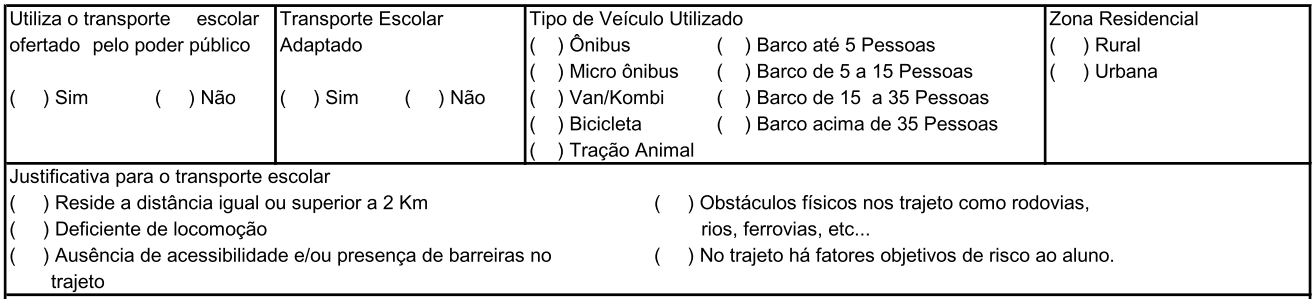 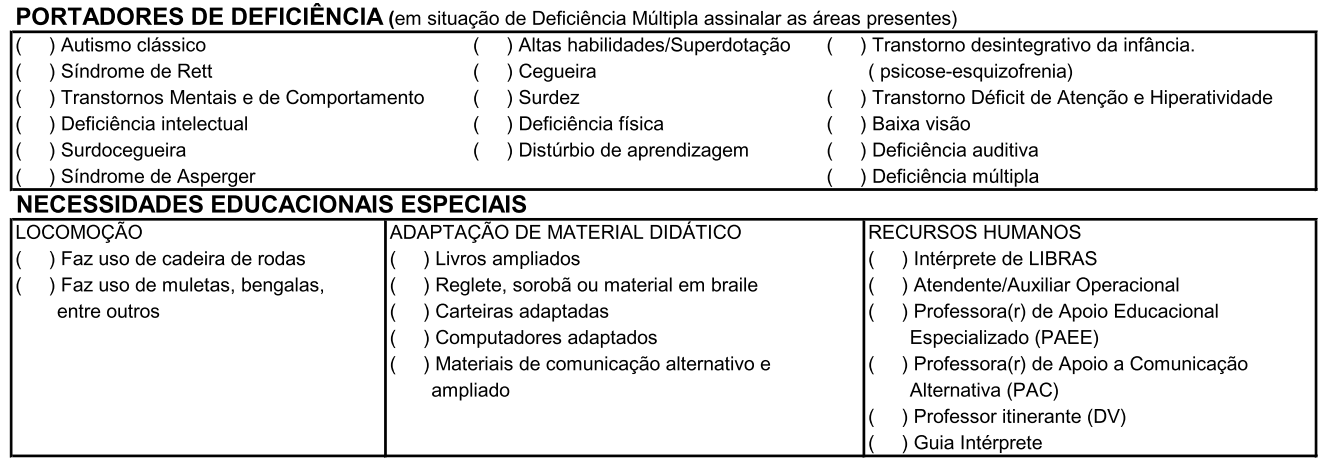 COR/RAÇA: (  ) BRANCA  (  ) PRETA  (  ) AMARELA  (  ) PARDA  (  ) INDÍGENA  (  ) OUTRA: _____________________________COMO FICOU SABENDO DA SELEÇÃO: (     )FACE  (   ) INSTAGRAN  (   ) SITE DO CAMPUS  (  )  AMIGO  (   ) OUTRO:____________COR/RAÇA: (  ) BRANCA  (  ) PRETA  (  ) AMARELA  (  ) PARDA  (  ) INDÍGENA  (  ) OUTRA: _____________________________COMO FICOU SABENDO DA SELEÇÃO: (     )FACE  (   ) INSTAGRAN  (   ) SITE DO CAMPUS  (  )  AMIGO  (   ) OUTRO:____________COR/RAÇA: (  ) BRANCA  (  ) PRETA  (  ) AMARELA  (  ) PARDA  (  ) INDÍGENA  (  ) OUTRA: _____________________________COMO FICOU SABENDO DA SELEÇÃO: (     )FACE  (   ) INSTAGRAN  (   ) SITE DO CAMPUS  (  )  AMIGO  (   ) OUTRO:____________Declaro, para os devidos fins, que assumo total responsabilidade sobre as informações contidas neste documento. Por ser expressão da verdade, dato e assino o presente documento, ficando ciente de que no caso de inveracidade comprovada estarei sujeito às penalidades administrativas, civis e penais cabíveis._________________, _____ de _______________ de 201_.________________________________________________
Assinatura do(a) estudante e/ou responsável